ПОСТАНОВЛЕНИЕ№ 119				                     			  от «25» декабря 2019 г.«О принятии Положения об оплате труда работников администрации МО «Поселок Ленинский» «Землеустроители», «Специалисты военно-учетного стола», «Технический персонал».В соответствии с Указом Главы Республики Саха (Якутия) от 29 декабря 2018 года N 310 "О Концепции совершенствования системы оплаты труда в учреждениях бюджетной сферы Республики Саха (Якутия) на 2019 - 2024 годы" и постановлением Правительства Республики Саха (Якутия) от 28 августа 2017 года N 290 "О Порядке формирования фонда оплаты труда работников учреждений, финансируемых из государственного бюджета Республики Саха (Якутия)",ПОСТАНОВЛЯЮ:Принять «Положение об оплате труда работников администрации МО «Поселок Ленинский» «Землеустроители», «Специалисты военно-учетного стола», «Технический персонал» согласно приложению к настоящему постановлению.Уведомить работников об изменении условий оплаты труда в соответствии со статьей 74 Трудового кодекса Российской Федерации.Настоящее постановление вступает в силу со дня обнародования и распространяется на правоотношения, возникающие с 1 января 2020 года.Определить, что до истечения срока письменного уведомления работников об изменении условий трудового договора применяются условия оплаты труда работников, установленные до вступления в силу настоящего постановления.Настоящее постановление подлежит размещению на официальном сайте МО «Посёлок Ленинский».Контроль по исполнению настоящего постановления возложить на заместителя главы администрации МО «Поселок Ленинский» Данченко В.А.Глава МО «Поселок Ленинский»	                       	                       С.И.ГордиенкоПриложение к постановлению Главы администрации МО «Поселок Ленинский»№ 119 от «25 » декабря 2019 г.ПОЛОЖЕНИЕОб оплате труда работников администрации МО «Поселок Ленинский» «Землеустроители», «Специалисты военно-учетного стола», «Технический персонал»I. Общие положения1.1. Настоящее Положение об оплате труда работников администрации МО «Поселок Ленинский» (далее - Положение) разработано в соответствии с нормативными правовыми актами:- Федеральным законом от 8 мая 2010 года N 83-ФЗ "О внесении изменений в отдельные законодательные акты Российской Федерации в связи с совершенствованием правового положения государственных и муниципальных учреждений";- постановлением Правительства Республики Саха (Якутия) от 28 августа 2017 года N 290 "О Порядке формирования фонда оплаты труда работников учреждений, финансируемых из государственного бюджета Республики Саха (Якутия)";- Едиными рекомендациями Российской трехсторонней комиссии по установлению на федеральном, региональном и местном уровнях систем оплаты труда работников государственных и муниципальных учреждений;- приказами Министерства здравоохранения и социального развития Российской Федерации:- от 31 августа 2007 года N 570 "Об утверждении профессиональных квалификационных групп должностей работников культуры, искусства и кинематографии";- от 14 марта 2008 года N 121н "Об утверждении профессиональных квалификационных групп профессий рабочих культуры, искусства и кинематографии";- от 29 мая 2008 года N 247н "Об утверждении профессиональных квалификационных групп общеотраслевых должностей руководителей, специалистов и служащих";- от 29 мая 2008 года N 248н "Об утверждении профессиональных квалификационных групп общеотраслевых профессий рабочих";- приказами Министерства труда и социального развития Республики Саха (Якутия):- от 31 октября 2017 года N 1362-ОД "Об утверждении размеров окладов (должностных окладов) по профессиональным квалификационным группам общеотраслевых должностей служащих и профессий рабочих";- от 9 ноября 2017 года N 1424-ОД "Об утверждении Рекомендаций по разработке государственными органами Положений об оплате труда работников подведомственных государственных учреждений".- приказа Минимущества РС (Я) от 27.02.2019 N П-012-43 "Об утверждении методических рекомендаций об условиях оплаты труда работников в сфере управления имущественными и земельными ресурсами в муниципальных образованиях Республики Саха (Якутия)"1.2. Настоящее Положение регулирует условия и порядок оплаты труда работников администрации муниципального образования «Поселок Ленинский»: - землеустроители;- специалисты военно-учетного стола;- технический персонал.1.3. Системы оплаты труда работников устанавливаются коллективными договорами, соглашениями, локальными нормативными актами в соответствии с законодательством Российской Федерации, Республики Саха (Якутия), настоящим Положением.В соответствии со статьей 135 Трудового кодекса Российской Федерации локальные нормативные акты, устанавливающие системы оплаты труда, принимаются работодателем с учетом мнения представительного органа работников.1.4. Настоящее Положение включает в себя:- профессиональные квалификационные группы (далее - ПКГ);- размеры окладов (должностных окладов);- размеры надбавок и критерии их установления;- наименование, условия осуществления и размеры выплат компенсационного и стимулирующего характера;- другие вопросы оплаты труда.1.5. Условия оплаты труда, включая размер оклада (должностного оклада) работника, надбавки иные выплаты компенсационного и стимулирующего характера, являются обязательными для включения в трудовой договор.1.6. Оплата труда работников, занятых по совместительству, а также на условиях неполного рабочего времени или неполной рабочей недели, производится пропорционально отработанному времени либо на других условиях, определенных трудовым договором. Определение размеров заработной платы по основной должности, а также по должности, занимаемой в порядке совместительства, производится раздельно по каждой из должностей.1.7. Заработная плата работников (без учета премии), устанавливаемая в соответствии с новой структурой фонда оплаты труда (без учета премий), не может быть меньше заработной платы, выплачиваемой до введения новой структуры фонда оплаты труда (без учета премий), при условии сохранения объема должностных обязанностей работников и выполнения ими работ той же квалификации.1.8. Фонд оплаты труда работников Администрации формируется на календарный год исходя из объема лимитов бюджетных обязательств бюджета МО «Поселок Ленинский», предусмотренных на оплату труда работников.Штатное расписание и тарификационный список утверждаются руководителем в пределах сформированного на календарный год фонда оплаты труда и включают в себя все должности работников.Размеры надбавок и выплат стимулирующего характера устанавливаются в пределах сформированного на календарный год фонда оплаты труда.II. Порядок и условия оплаты труда работников администрации МО «Поселок Ленинский», занимающих общеотраслевые должности служащих «Землеустроителей» и «Специалистов ВУС»2.1. Заработная плата работников администрации МО «Поселок Ленинский» - (далее – работники) состоит из должностного оклада, выплат компенсационного и стимулирующего характера.2.2. Оклады работников, занимающих общеотраслевые должности специалистов и служащих, устанавливаются на основе отнесения занимаемых ими должностей служащих к ПКГ в соответствии с приказом Министерства здравоохранения и социального развития Российской Федерации от 29 мая 2008 г. N 247н "Об утверждении профессиональных квалификационных групп общеотраслевых должностей руководителей, специалистов и служащих", приказом Министерства труда и социального развития Республики Саха (Якутия) от 31 октября 2017 г. N 1362-ОД "Об утверждении размеров окладов (должностных окладов) по профессиональным квалификационным группам и повышающих коэффициентов по квалификационным уровням по общеотраслевым должностям служащих и профессиям рабочих":2.3. Должности работников в сфере управления имущественными и земельными ресурсами определяются в соответствии с квалификационным справочником "Квалификационный справочник должностей руководителей, специалистов и других служащих", утвержденным постановлением Минтруда России от 21.08.1998 N 37.Должность "Техник" рекомендуется приравнивать к 1 квалификационному уровню ПКГ "Общеотраслевые должности служащих второго уровня".Должность "Инженер" рекомендуется приравнивать к 1 квалификационному уровню ПКГ "Общеотраслевые должности служащих третьего уровня".Должность "Начальник отдела" рекомендуется приравнивать к 1 квалификационному уровню ПКГ "Общеотраслевые должности служащих четвертого уровня".2.4. Рекомендуемые требования к квалификации работников в сфере управления имущественными и земельными ресурсами:- техник: среднее профессиональное (техническое) образование;- инженер: высшее (техническое) образование без предъявления требований к стажу работы или среднее профессиональное (техническое) образование и стаж работы в должности техника I категории не менее 3 лет, либо других должностях, замещаемых специалистами со средним профессиональным образованием, не менее 5 лет.Рекомендуемые требования к специалистам, замещающим должности в соответствии с перечнем специальностей, приведены в приложении к настоящему положению.2.5. Настоящим Положением работникам устанавливаются ниже перечисленные надбавки:- надбавка за наличие почетного звания, ведомственного (отраслевого) знака отличия;- надбавка за выслугу лет;- надбавка за интенсивность труда;- персональная доплата.2.5.1. Надбавка за почетное звание, отраслевые (ведомственные) знаки отличия.Надбавка за наличие почетного звания Российской Федерации, Республики Саха (Якутия), отраслевых (ведомственных) знаков отличия устанавливается в следующих размерах:Отраслевой (ведомственный знак) - до 5%Почетное звание - до 10%Надбавка за наличие почетного звания, ведомственного знака отличия устанавливается в случае, если трудовая деятельность работника осуществляется по специальности, связанной с присвоением почетного звания, ведомственного знака отличия.Надбавка за почетное звание, отраслевые (ведомственные) знаки отличия применяются по основной работе только по одному из оснований.2.5.2. Надбавка за выслугу лет (непрерывный стаж работы по специальности):Порядок определения стажа, дающего право на установление надбавки за выслугу лет, конкретные условия осуществления данной выплаты утверждаются локальным нормативным актом Администрации. Выплаты производятся специалистам, для которых учреждение является основным местом работы, в размерах:- при стаже работы от 2 до 5 лет - 15%;- при стаже работы от 5 лет до 7 лет - 20%;- при стаже работы от 7 лет до 10 лет - 25%;- при стаже работы свыше 10 лет - 30%.2.5.3. Работникам Администрации, может быть установлена надбавка за интенсивность с целью стимулирования работников к своевременному и качественному результату труда, с учетом степени самостоятельности и ответственности при выполнении поставленных задач и других факторов. Решение об установлении надбавки за интенсивность и его размере принимается главой Администрации персонально в отношении конкретного работника.Распоряжение об установлении надбавки издается в начале календарного года с указанием конкретного размера надбавки и периода, на который она устанавливается. Ранее установленный размер надбавки может быть снижен или прекращена ее выплата до истечения срока.Рекомендуемый размер надбавки к окладу за интенсивность труда - до 200%. При этом рекомендуется установить следующие критерии оценки работы для стимулирования работников:- своевременное добросовестное исполнение должностных обязанностей и утвержденного плана работы - до 100%;- своевременное исполнение срочных поручений руководства по сфере деятельности - до 100%.2.5.4. Персональная доплата.В случае, если уровень оплаты труда работника в соответствии с новой структурой фонда оплаты труда (без учета премий), оказывается ниже уровня оплаты труда (без учета премий), выплачиваемой до введения новой структуры фонда оплаты труда, при условии сохранения объема должностных обязанностей работника и выполнения им работ той же квалификации, ему устанавливается персональная доплата. Размер персональной доплаты определяется как разница между заработной платой (без учета премий), выплачиваемой работнику до введения новой структуры фонда оплаты труда, и заработной платой (без учета премий и персональной доплаты), выплачиваемой работнику после введения новой структуры фонда оплаты труда.Решение об установлении персональной доплаты принимается главой Администрации персонально в отношении конкретного работника на определенный срок, но не более одного финансового года, по согласованию с выборным профсоюзным органом и оформляется распоряжением главы Администрации.Персональная доплата устанавливается в абсолютном размере в рублях.2.6. Выплаты по надбавкам и доплатам носят стимулирующий характер. Размер надбавок определяется путем умножения оклада на процент надбавки, доплаты устанавливаются в абсолютном размере.Стимулирующие выплаты к окладу работника не образуют новый оклад и не учитываются при начислении иных стимулирующих и компенсационных выплат. Выплаты стимулирующего характера производятся по решению главы Администрации в пределах сформированного фонда оплаты труда.2.7. Оплата труда работников «Специалистов ВУС»  производится на основании «Порядка оплаты труда для лиц, замещающих муниципальные должности и муниципальных служащих,  занимающих должности муниципальной службы» утвержденным решением Ленинского поселкового Совета депутатов №9-2 от 02.10.2008г. исходя из замещения работников ВУС ставки «специалиста 2 категории»2.8. Выплаты компенсационного характера работникам администрации МО «Поселок Ленинский», занимающих общеотраслевые должности служащих «Землеустроителей» и «Специалистов ВУС» осуществляются согласно разделу 4 настоящего Положения.2.9. Премиальные выплаты работникам администрации МО «Поселок Ленинский», занимающих общеотраслевые должности служащих «Землеустроителей» и «Специалистов ВУС» осуществляются согласно условиям, указанным в разделе 5 настоящего Положения.Порядок и условия оплаты труда работников администрации МО «Поселок Ленинский», осуществляющих профессиональную деятельность по общеотраслевым профессиям рабочих «Технический персонал»3.1. Размеры окладов (должностных окладов) по профессиональным квалификационным группам и повышающих коэффициентов по квалификационным уровням по общеотраслевым профессиям рабочих устанавливаются согласно приказу Министерства здравоохранения и социального развития Российской Федерации от 29.05.2008 N 248н "Об утверждении профессиональных квалификационных групп общеотраслевых профессий рабочих" и приказу Министерства труда и социального развития Республики Саха (Якутия) от 31.10.2017 N 1362-ОД "Об утверждении размеров окладов (должностных окладов) по профессиональным квалификационным группам общеотраслевых должностей служащих и профессий рабочих" в следующих размерах:3.2. Положением предусмотрено установление рабочим надбавок к окладу:- надбавка за выслугу лет;- надбавка за классность водителям автомобилей;- надбавка за почетные звания, отраслевые (ведомственные) знаки отличия;- надбавка за интенсивность труда;- персональная доплата.3.2.1. Надбавка за выслугу лет:По общеотраслевым профессиям рабочих надбавка за выслугу лет применяется ко всем рабочим в зависимости от продолжительности непрерывного стажа работы в государственных и муниципальных учреждениях бюджетной сферы.Размеры надбавки за выслугу лет:Порядок определения стажа работы, дающего право на установление надбавки за выслугу лет, конкретные условия осуществления данной выплаты утверждаются локальным нормативным актом учреждения.3.2.2. Надбавка за классность водителям автомобилей устанавливается в размерах:водителям 1 класса - до 25%;водителям 2 класса - до 15%.Водителям 1 и 2 класса по квалификации, относящейся к четвертому квалификационному уровню профессиональной квалификационной группы общеотраслевых профессий рабочих второго уровня, утвержденной приказом Министерства здравоохранения и социального развития Российской Федерации от 20.05.2008 N 248, выплата за классность не устанавливается.3.2.3. Надбавка за почетное звание, отраслевые (ведомственные) знаки отличия.Надбавка за почетное звание Российской Федерации, Республики Саха (Якутия), отраслевых (ведомственных) знаков отличия устанавливается в следующих размерах:Отраслевой (ведомственный знак) - до 5%;Почетное звание - до 10%.Надбавка за почетное звание, отраслевые (ведомственные) знаки отличия применяются по основной работе только по одному из оснований.3.2.4. Работникам, осуществляющим профессиональную деятельность по общеотраслевым профессиям рабочих, может быть установлена надбавка за интенсивность с целью мотивации работников к повышению результативности труда, ресурсосбережению, за выполнение срочных, особо важных и ответственных работ.Решение об установлении надбавки за интенсивность и ее размере принимается главой Администрации персонально в отношении конкретного работника на основании оценки служебной деятельности работника, его участия в решении задач, поставленных перед Администрацией, а также с учетом уровня образования, специальных знаний, умения и навыков, необходимых для исполнения ими должностных обязанностей.Распоряжение об установлении надбавки издается в начале календарного года с указанием конкретного размера надбавки и периода, на который она устанавливается. Ранее установленный размер надбавки может быть снижен или прекращена ее выплата до истечения срока.Размер надбавки за интенсивность труда - до 100 процентов.3.2.5. Персональная доплата.В случае, если уровень оплаты труда работника в соответствии с новой структурой фонда оплаты труда (без учета премий), оказывается ниже уровня оплаты труда (без учета премий), выплачиваемой до введения новой структуры фонда оплаты труда, при условии сохранения объема должностных обязанностей работника и выполнения им работ той же квалификации, ему устанавливается персональная доплата. Размер персональной доплаты определяется как разница между заработной платой (без учета премий), выплачиваемой работнику до введения новой структуры фонда оплаты труда, и заработной платой (без учета премий и персональной доплаты), выплачиваемой работнику после введения новой структуры фонда оплаты труда.Решение об установлении персональной доплаты принимается главой Администрации персонально в отношении конкретного работника на определенный срок, но не более одного финансового года, по согласованию с выборным профсоюзным органом и оформляется распоряжением главы Администрации.Персональная доплата устанавливается в абсолютном размере в рублях.3.3. Выплаты по надбавкам и доплатам носят стимулирующий характер. Размер надбавок определяется путем умножения оклада на процент надбавки, доплаты устанавливаются в абсолютном размере.Стимулирующие выплаты к окладу работника не образуют новый оклад и не учитываются при начислении иных стимулирующих и компенсационных выплат (за исключением выплат компенсационного характера за работу в местностях с особыми климатическими условиями). Выплаты стимулирующего характера производятся по решению главы Администрации в пределах сформированного фонда оплаты труда.3.4. Рабочим администрации МО «Поселок Ленинский», осуществляющим трудовую деятельность по общеотраслевым профессиям рабочих, устанавливаются выплаты компенсационного характера, предусмотренные главой 4 настоящего Положения.3.5. Рабочим администрации МО «Поселок Ленинский», осуществляющим трудовую деятельность по общеотраслевым профессиям рабочих, осуществляются премиальные выплаты, предусмотренные главой 5 настоящего Положения.IV. Порядок и установление выплаткомпенсационного характера4.1. Перечень видов, условия осуществления и размеры выплат компенсационного характера:4.2. Оплата труда работников Администрации, занятых на работах в условиях, отклоняющихся от нормальных, производится в повышенном размере. В этих целях устанавливаются следующие выплаты компенсационного характера:- за совмещение профессий (должностей);- за увеличение объема работы или исполнение обязанностей временно отсутствующего работника;- за работу в выходные и нерабочие праздничные дни;- за работу в сверхурочное время.4.3. Совмещение профессий (должностей) производится с соблюдением требований статьи 151 Трудового кодекса Российской Федерации, согласно штатному расписанию Администрации. Размер доплаты и срок, на который она устанавливается, определяются по соглашению сторон трудового договора с учетом содержания и (или) объема дополнительной работы.4.4 Доплаты за увеличение объема работы или исполнение обязанностей временно отсутствующего работника без освобождения от работы, определенной трудовым договором, устанавливается работнику в случае увеличения установленного ему объема работы или возложения на него обязанностей временно отсутствующего работника без освобождения от работы, определенной трудовым договором. Размер доплаты и срок, на который она устанавливается, рекомендуется определять по соглашению сторон трудового договора с учетом содержания и (или) объема дополнительной работы.4.5. Доплата за работу в выходные и нерабочие праздничные дни производится работникам, привлекавшимся к работе в выходные и нерабочие праздничные дни, устанавливается в соответствии со статьей 153 Трудового кодекса Российской Федерации.4.6 Доплата за сверхурочную работу производится в соответствии со статьями 99, 152 Трудового кодекса Российской Федерации.При суммированном учете рабочего времени сверхурочными признаются работы, которые производились сверх нормы рабочих часов за учетный период, установленный Правилами внутреннего трудового распорядка Администрации.По желанию работника сверхурочная работа вместо повышенной оплаты может компенсироваться предоставлением дополнительного отдыха, но не менее времени, отработанного сверхурочно.При подсчете сверхурочных часов работа в праздничные дни, произведенная сверх нормы рабочего времени, не должна учитываться, поскольку она уже оплачена в двойном размере (Разъяснения Госкомтруда СССР и Президиума ВЦСПС от 08.08.1966 N 13/П-21 "О компенсации за работу в праздничные дни").За работу в режиме ненормированного рабочего дня компенсация работникам Администрации может быть предоставлена в виде дополнительного отпуска. Перечень должностей работников с ненормируемым рабочим днем устанавливается Правилами внутреннего трудового распорядка Администрации.V. Порядок и условия премирования5.1. В целях поощрения работников за выполненную работу Администрации могут быть установлены следующие виды премиальных выплат по итогам работы:- премия по итогам работы за качество и результативность (за месяц, квартал, полугодие, 9 месяцев, год);- премия за выполнение особо важных и срочных работ.Размер премии может устанавливаться как в абсолютном значении, так и в процентном отношении. Рекомендуется размер ежемесячной премии устанавливать в размере не ниже  10%.5.2. При премировании работников рекомендуется учитывать:- успешное и добросовестное исполнение работником своих должностных обязанностей в соответствующем периоде;- инициатива, творчество и применение в работе современных форм и методов организации труда;- качественная подготовка и проведение мероприятий, связанных с уставной деятельностью учреждения;- качественная подготовка и своевременная сдача отчетности;- участие в течение соответствующего рабочего периода в выполнении важных работ, мероприятий.5.3. Премия также может выплачиваться за счет средств от экономии фонда оплаты труда в соответствии с распоряжением главы Администрации.5.4. Премирование работников осуществляется решением главы Администрации в соответствии с Положением о премировании работников Администрации муниципального образования, согласованным с первичной профсоюзной организацией работников.5.5. Работникам Администрации, проработавшим неполный период, принятый в качестве расчетного для установления премий, в связи с призывом на службу в Вооруженные Силы, поступлением в учебное заведение, прохождением курсов по переподготовке и повышению квалификации, уходом на пенсию, в связи с болезнью, предоставлением отпуска по беременности и родам, увольнением по сокращению численности или штата, в порядке перевода в другую организацию и другими уважительными причинами размеры премий устанавливаются с учетом фактически отработанного времени в расчетном периоде.VI. Другие вопросы оплаты труда6.1. В соответствии с Законом Республики Саха (Якутия) от 18 мая 2005 года 234-З N 475-III "О размерах районного коэффициента и процентной надбавки к заработной плате в Республике Саха (Якутия)" работникам Администрации устанавливаются выплаты за работу в местностях с особыми климатическими условиями:- районный коэффициент;- процентная надбавка за стаж в районах Крайнего Севера.Размеры указанных коэффициентов и процентных надбавок устанавливаются в соответствии с действующим законодательством Российской Федерации и Республики Саха (Якутия).6.2. За счет средств фонда оплаты труда работникам может быть оказана материальная помощь в соответствии с коллективным договором Администрации. Материальная помощь работникам производится на основании личного заявления и в соответствии с решением главы Администрации.Материальная помощь работникам может оказываться от экономии средств, предусмотренных на оплату труда.6.3. Все виды выплат производятся в пределах фонда оплаты труда.6.4. В случае задержки выплаты работникам заработной платы и других нарушений оплаты труда глава Администрации несет ответственность в соответствии с законодательством Российской Федерации.6.5. Администрация должна обеспечить начисление месячной заработной платы работникам, полностью отработавшим норму рабочего времени и выполнившим норму труда (трудовые обязанности) в размере не ниже установленного федеральным законом минимального размера оплаты труда с применением сверх минимального размера оплаты труда районного коэффициента и процентных надбавок, но не ниже величины прожиточного минимума для трудоспособного населения в целом по Республике Саха (Якутия) за 3 квартала предыдущего года, в соответствии с Дополнительным соглашением к Республиканскому региональному соглашению о взаимодействии в области социально-трудовых отношений в Республике Саха (Якутия) между Правительством Республики Саха (Якутия), Федерацией профсоюзов Республики Саха (Якутия) и региональным объединением работодателей "Союз товаропроизводителей Республики Саха (Якутия)" на 2017 - 2019 годы" от 27 декабря 2017 года.Приложениек Положению об оплате труда работниковадминистрации МО «Поселок Ленинский» «Землеустроители», «Специалисты военно-учетного стола», «Технический персонал».ТРЕБОВАНИЯК СПЕЦИАЛИСТАМ, ЗАМЕЩАЮЩИМ ДОЛЖНОСТИВ СООТВЕТСТВИИ С ПЕРЕЧНЕМ СПЕЦИАЛЬНОСТЕЙПеречни специальностей указаны в соответствии:- утвержденным приказом Минобрнауки России от 29.10.2013 N 1199 "Об утверждении перечней профессий и специальностей среднего профессионального образования";- утвержденным приказом Минобрнауки России от 12.09.2013 N 1061 "Об утверждении перечней специальностей и направлений подготовки высшего образования".РЕСПУБЛИКА  САХА (ЯКУТИЯ) АДМИНИСТРАЦИЯ МУНИЦИПАЛЬНОГО  ОБРАЗОВАНИЯ«ПОСЕЛОК  ЛЕНИНСКИЙ»__________________________________678944 РС (Я),Алданский район, п. Ленинский, ул. Ленина, 36,тел: 52-3-55, факс 52-7-16электронный адрес: adm-leninskij@yandex.ruофициальный сайт: http://admleninskij.ucoz.netСАХА РЕСПУБЛИКАТААЛДАН  ОРОЙУОНУН«ЛЕНИНСКЭЙ БОhУОЛЭК»МУНИЦИПАЛЬНАЙ  ТЭРИЛЛИИТИНАДМИНИСТРАЦИЯТАПрофессиональные квалификационныегруппыКвалификационные уровниРазмер оклада (должностного оклада)(в рублях)Общеотраслевые должности служащих первого уровня1 квалификационный уровень4 757Общеотраслевые должности служащих первого уровня2 квалификационный уровень4 785Общеотраслевые должности служащих второго уровня1 квалификационный уровень4 865Общеотраслевые должности служащих второго уровня2 квалификационный уровень4 944Общеотраслевые должности служащих второго уровня3 квалификационный уровень5 343Общеотраслевые должности служащих второго уровня4 квалификационный уровень5 582Общеотраслевые должности служащих второго уровня5 квалификационный уровень5 981Общеотраслевые должности служащих третьего уровня1 квалификационный уровень6 061Общеотраслевые должности служащих третьего уровня2 квалификационный уровень6 300Общеотраслевые должности служащих третьего уровня3 квалификационный уровень6 779Общеотраслевые должности служащих третьего уровня4 квалификационный уровень7 177Общеотраслевые должности служащих третьего уровня5 квалификационный уровень7 975Общеотраслевые должности служащих четвертого уровня1 квалификационный уровень8 134Общеотраслевые должности служащих четвертого уровня2 квалификационный уровень8 374Общеотраслевые должности служащих четвертого уровня3 квалификационный уровень8 533Профессиональная квалификационная группаКвалификационный уровеньРазмер оклада, руб.Общеотраслевые должности служащих второго уровня1 квалификационный уровень4 865Общеотраслевые должности служащих третьего уровня1 квалификационный уровень6 061Общеотраслевые должности служащих четвертого уровня1 квалификационный уровень8 134Профессиональные квалификационные группыКвалификационные уровниРазмер оклада (должностного оклада)(в рублях)Общеотраслевые профессии рабочих первого уровня1 квалификационный уровень4 173Общеотраслевые профессии рабочих первого уровня2 квалификационный уровень4 394Общеотраслевые профессии рабочих второго уровня1 квалификационный уровень4 757Общеотраслевые профессии рабочих второго уровня2 квалификационный уровень4 932Общеотраслевые профессии рабочих второго уровня3 квалификационный уровень5 141Общеотраслевые профессии рабочих второго уровня4 квалификационный уровень5 316Наименование условия при выслуге летРазмер надбавки(в процентах)от 2 лет до 5 летдо 10от 5 лет до 10 летдо 15от 10 лет до 15 летдо 20от 15 лет до 20 летдо 25свыше 20 летдо 30NДолжностьУровень образованияСпециальности/направление1ТехникСреднее профессиональноеЗемлеустройство1ТехникСреднее профессиональноеЗемельно-имущественные отношения1ТехникСреднее профессиональноеПрикладная геодезия2ИнженерСреднее профессиональноеЗемлеустройство2ИнженерСреднее профессиональноеЗемельно-имущественные отношения2ИнженерСреднее профессиональноеПрикладная геодезия2ИнженерВысшее Бакалавриат/ магистратураЗемлеустройство и кадастры2ИнженерВысшее Бакалавриат/ магистратураГородской кадастр2ИнженерВысшее Бакалавриат/ магистратураПрикладная геодезия2ИнженерВысшее Бакалавриат/ магистратураГеодезия и дистанционное зондирование2ИнженерВысшее Бакалавриат/ магистратураЭкспертиза и управление недвижимостью2ИнженерВысшее Бакалавриат/ магистратураКартография и геоинформатика2ИнженерВысшее Бакалавриат/ магистратураГосударственное и муниципальное управление2ИнженерВысшее Бакалавриат/ магистратураФинансы и кредит2ИнженерВысшее Бакалавриат/ магистратураЮриспруденция2ИнженерВысшее Бакалавриат/ магистратураЭкономика3Начальник отделаВысшееЗемлеустройство и кадастры3Начальник отделаВысшееГородской кадастр3Начальник отделаВысшееПрикладная геодезия3Начальник отделаВысшееГеодезия и дистанционное зондирование3Начальник отделаВысшееЭкспертиза и управление недвижимостью3Начальник отделаВысшееКартография и геоинформатика3Начальник отделаВысшееГосударственное и муниципальное управление3Начальник отделаВысшееФинансы и кредит3Начальник отделаВысшееЮриспруденция3Начальник отделаВысшееЭкономика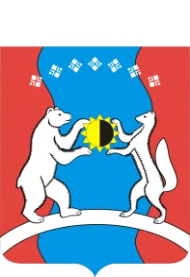 